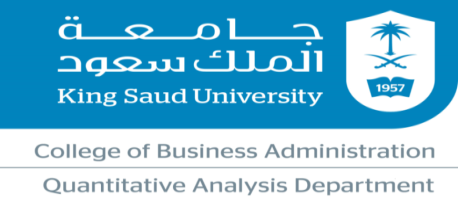 Syllabus of QUA 515 - Decision Models and Analysis  Course Objectives:This course introduces the basic principles and techniques of applied mathematical modeling for managerial decision-making. Students learn to use some of the more important analytic methods (e.g. spreadsheet modeling, optimization, Monte Carlo simulation), to recognize their assumptions and limitations, and to employ them in decision-makingText Books Recommended:  1-Bernard W. Taylor, Introduction to Management Science. Global Edition 13/E, Pearson 2019. 2- Hamdy A. Taha, Operations Research: an introduction, Tenth Edition, Pearson Education Limited 2017. Schedule of Assessment Tasks for Students During the SemesterCourse learning outcomes:KnowledgeDefine Basic concepts of linear programming and its applications.Cognitive Skills  Explain the steps involved in formulation of LP model.Explain the steps involved in formulation of Transportation Problem.Explain the steps involved in solving the LP problem graphically and using Simplex Method.Explain the concepts of Sensitivity Analysis and Duality.Interpersonal Skills & Responsibility  Demonstrate the application of the LP models in solving management problems.Communication, Information Technology, NumericalDemonstrate the application using computer software. Batch:  Semester II, 1441Section:   4251Number of Sessions: (15 weeks)Credit hours: 2 Credit Hours  Course Instructor: Rashid AlhamaliE-mail: rkahtani@ksu.edu.sa        Office: Building,  67  Floor, 2nd,  Office No. S235Website: Office Hours:  Mon. 11 -1Lecture Time: Sat.1:00 – 2:50WeeksContent1-2An Introduction to Decision Making 3-5Problem Formulation and Modeling with LP6-7Graphical Solution of LP 8-9Sensitivity Analysis and Computer Solution (QM)  10Midterm Exam  (30 % of total points)11Linear Programming: Modeling Examples12-13Transportation and Assignment Problems14-15Decision Analysis Assessment task  (eg. essay, test, group project, examination etc.)Week dueProportion of Final AssessmentMidterm                             1030%Assignments   and Case Studies                              30%Final Exam40%